                      Муниципальное казённое общеобразовательное учреждение«Кочкинская средняя общеобразовательная школа »Рабочая  программапо предмету « Музыка» на 2017 – 2018 уч.годдля 7 классаРабочая  программа составлена на основе программы по предмету «Музыка» для 5-7 классов основного общего образования, разработанной авторским коллективом Е. Д. Критской, Г.П. Сергеевой, Т. С. ШмагинойРассмотрено на заседании 											Составитель:педагогического совета 											Марченко И.Н.протокол № ___________	от 										учитель начальных классов«____» __________	20  __г.								высшая квалификационная категория МКОУ «КСОШ»                  Правовыми основаниями проектирования содержания рабочей программы  являются:Федеральный  закон от 29 декабря 2012г. № 273-ФЗ «Об образовании в Российской Федерации» (ч.5,ст.12, ч.9 ст.2)Федеральный компонент государственного образовательного стандарта общего образования (утвержден  приказом Минобразования России от 05.03.2004 № 1089) Федеральный базисный учебный план и примерные учебные планы для образовательных учреждений Российской Федерации, реализующих программы общего образования (в ред. Приказов Минобрнауки РФ от 20.08.2008 № 241, от 30.08.2010 №889, от 03.06.2011 №1994, от01.02.2012 №74) Федеральный перечень учебников, рекомендуемых к использованию при реализации имеющих государственную аккредитацию образовательных программ начального общего, основного общего, среднего общего образования (Приказ Минобрнауки России от 31 марта 2014 г. №253)Уставом МКОУ «Кочкинская средняя общеобразовательная школа» Родинского района Алтайского края, утверждённым постановлением главы Администрации Родинского района №547 от 24.12.2015 г.Положение о рабочей  программе учебного предмета (курса) начального, основного и среднего  образования, реализующего требования ФГОС МКОУ «Кочкинская средняя общеобразовательная школа» (Приказ от  22.05.2015г.  № 109)Основная образовательная программа МКОУ «Кочкинская средняя общеобразовательная школа»Сергеева Г.П. Музыка. 5-7 классы. Искусство. 8-9 классы. Сборник рабочих программ. Предметная линия учебников. Г.П. Сергеевой, Е.Д. Критской: пособие для учителей общеобразоват. учреждений/  Г.П. Сергеева, Е.Д. Критская, И.Э. Кашекова. – 3-е изд. - М.: Просвещение, 2014. – 104с.Программа рассчитана на 34 учебных часов, из расчета 1 час в неделю.  Планируемые  образовательные результатыЛичностные результаты: формирование основ российской гражданской идентичности, чувства гордости за свою Родину, российский народ и историю России, осознание своей этнической и национальной принадлежности в процессе освоения вершинных образцов отечественной музыкальной культуры, понимания ее значимости в мировом музыкальном процессе;становление гуманистических и демократических ценностных ориентаций, формирование уважительного отношения к иному мнению, истории и культуре разных народов на основе знакомства с их музыкальными традициями, выявления в них общих закономерностей исторического развития, процессов взаимовлияния, общности нравственных, ценностных, эстетических установок; формирование целостного, социально ориентированного взгляда на мир в процессе познания произведений разных жанров, форм и стилей, разнообразных типов музыкальных образов и их взаимодействия;овладение начальными навыками адаптации в динамично изменяющемся и развивающемся мире путем ориентации в многообразии музыкальной действительности и участия в музыкальной жизни класса, школы, города и др.;развитие мотивов учебной деятельности и формирование личностного смысла учения посредством раскрытия связей и отношений между музыкой и жизнью, освоения способов отражения жизни в музыке и различных форм воздействия музыки на человека;формирование представлений о нравственных нормах, развитие доброжелательности и эмоциональной отзывчивости, сопереживания чувствам других людей на основе восприятия произведений мировой музыкальной классики, их коллективного обсуждения и интерпретации в разных видах музыкальной исполнительской деятельности;формирование эстетических потребностей, ценностей и чувств на основе развития музыкально-эстетического сознания, проявляющего себя в эмоционально-ценностном отношении к искусству, понимании его функций в жизни человека и общества;развитие навыков сотрудничества со взрослыми и сверстниками в разных социальных ситуациях в процессе освоения разных типов индивидуальной, групповой и коллективной музыкальной деятельности, при выполнении проектных заданий и проектных работ;формирование установки на безопасный, здоровый образ жизни через развитие представления о гармонии в человеке физического и духовного начал, воспитание бережного отношения к материальным и духовным ценностям музыкальной культуры;формирование мотивации к музыкальному творчеству, целеустремленности и настойчивости в достижении цели в процессе создания ситуации успешности музыкально-творческой деятельности учащихся.Метапредметные результаты:Познавательные: Учащиеся научатся: логическим действиям сравнения, анализа, синтеза, обобщения, классификации по родовидовым признакам, установления аналогий и причинно-следственных связей, построения рассуждений, отнесения к известным понятиям, выдвижения предположений и подтверждающих их доказательств; применять методы наблюдения, экспериментирования, моделирования, систематизации учебного материала, выявления известного и неизвестного при решении различных учебных задач; обсуждать проблемные вопросы, рефлектировать в ходе творческого сотрудничества, сравнивать результаты своей деятельности с результатами других учащихся; понимать причины успеха/неуспеха учебной деятельности;понимать различие отражения жизни в научных и художественных текстах; адекватно воспринимать художественные произведения, осознавать многозначность содержания их образов, существование различных интерпретаций одного произведения; выполнять творческие задачи, не имеющие однозначного решения;осуществлять поиск оснований целостности художественного явления (музыкального произведения), синтеза как составления целого из частей;использовать разные типы моделей при изучении художественного явления (графическая, пластическая, вербальная, знаково-символическая), моделировать различные отношения между объектами, преобразовывать модели в соответствии с содержанием учебного материала и поставленной учебной целью;пользоваться различными способами поиска (в справочных источниках и открытом учебном информационном пространстве сети Интернет), сбора, обработки, анализа, организации, передачи и интерпретации информации в соответствии с коммуникативными и познавательными задачами и технологиями учебного предмета. Учащиеся получат возможность:научиться реализовывать собственные творческие замыслы, готовить свое выступление и выступать с аудио, видео и графическим сопровождением;удовлетворять потребность в культурно-досуговой деятельности, духовно обогащающей личность, в расширении и углублении знаний о данной предметной области.Учащиеся научатся:принимать и сохранять учебные цели и задачи, в соответствии с ними планировать, контролировать и оценивать собственные учебные действия;договариваться о распределении функций и ролей в совместной деятельности; осуществлять взаимный контроль, адекватно оценивать собственное поведение и поведение окружающих;выделять и удерживать предмет обсуждения и критерии его оценки, а также пользоваться на практике этими критериями.прогнозировать содержание произведения по его названию и жанру, предвосхищать композиторские решения по созданию музыкальных образов, их развитию и взаимодействию в музыкальном произведении;мобилизации сил и волевой саморегуляции в ходе приобретения опыта коллективного публичного выступления и при подготовке к нему.Учащиеся получат возможность научиться:ставить учебные цели, формулировать исходя из целей учебные задачи, осуществлять поиск наиболее эффективных способов достижения результата в процессе участия в индивидуальных, групповых проектных работах;действовать конструктивно, в том числе в ситуациях неуспеха за счет умения осуществлять поиск наиболее эффективных способов реализации целей с учетом имеющихся условий.Предметные результаты изучения музыки.Учащиеся научатся: понимать сходство и различие разговорной и музыкальной речи;слушать собеседника и вести диалог; участвовать в коллективном обсуждении, принимать различные точки зрения на одну и ту же проблему; излагать свое мнение и аргументировать свою точку зрения; понимать композиционные особенности устной (разговорной, музыкальной) речи и учитывать их при построении собственных высказываний в разных жизненных ситуациях;использовать речевые средства и средства информационных и коммуникационных технологий для решения коммуникативных и познавательных задач; опосредованно вступать в диалог с автором художественного произведения посредством выявления авторских смыслов и оценок, прогнозирования хода развития событий, сличения полученного результата с оригиналом с целью внесения дополнений и корректив в ход решения учебно-художественной задачи;приобрести опыт общения с публикой в условиях концертного предъявления результата творческой музыкально-исполнительской деятельности.Учащиеся получат возможность:совершенствовать свои коммуникативные умения и навыки, опираясь на знание композиционных функций музыкальной речи;создавать музыкальные произведения на поэтические тексты и публично исполнять их сольно или при поддержке одноклассников.Предметные результаты:У учащихся будут сформированы:первоначальные представления о роли музыки в жизни человека, в его духовно-нравственном развитии; о ценности музыкальных традиций народа;основы музыкальной культуры, художественный вкус, интерес к музыкальному искусству и музыкальной деятельности;представление о национальном своеобразии музыки в неразрывном единстве народного и профессионального музыкального творчества. Учащиеся научатся:активно творчески воспринимать музыку различных жанров, форм, стилей; слышать музыкальную речь как выражение чувств и мыслей человека, различать в ней выразительные и изобразительные интонации, узнавать характерные черты музыкальной речи разных композиторов;ориентироваться в разных жанрах музыкально-поэтического фольклора народов России (в том числе родного края); наблюдать за процессом музыкального развития на основе сходства и различия интонаций, тем, образов, их изменения; понимать причинно-следственные связи развития музыкальных образов и их взаимодействия;моделировать музыкальные характеристики героев, прогнозировать ход развития событий «музыкальной истории»;использовать графическую запись для ориентации в музыкальном произведении в разных видах музыкальной деятельности;воплощать художественно-образное содержание, интонационно-мелодические особенности народной и профессиональной музыки (в пении, слове, движении, игре на простейших музыкальных инструментах) выражать свое отношение к музыке в различных видах музыкально-творческое.                                                                                    В результате изучения музыки выпускник начальной школы научится:• воспринимать музыку различных жанров, размышлять о музыкальных произведениях как способе выражения чувств и мыслей человека, эмоционально откликаться на искусство, выражая свое отношение к нему в различных видах деятельности;•	ориентироваться в музыкально-поэтическом творчестве, в многообразии фольклора России, сопоставлять различные образцы народной и профессиональной музыки, ценить отечественные народные музыкальные традиции;•	соотносить выразительные и изобразительные интонации, узнавать характерные черты музыкальной речи разных композиторов, воплощать особенности музыки в исполнительской деятельности;•	общаться и взаимодействовать в процессе ансамблевого, коллективного (хорового и инструментального) воплощения различных художественных образов;•	исполнять музыкальные произведения разных форм и жанров (пение, драматизация, музыкально-пластическое движение, инструментальное музицирование, импровизация и др.);•	определять виды музыки, сопоставлять музыкальные образы в звучании различных музыкальных инструментов;•	оценивать и соотносить содержание и музыкальный язык народного и профессионального музыкального творчества разных стран мира.Содержание курсаОсновное содержание образования в примерной программе представлено следующим содержательными линиями: «Музыка как вид искусства», «Музыка в современном мире: традиции и новации». Предлагаемые содержательные линии ориентированы на сохранение преемственности с курсом музыки в начальной школе.Музыка как вид искусства. Основы музыки: интонационно-образная, жанровая, стилевая. Интонация в музыке как звуковое воплощение художественных идей и средоточие смысла. Музыка вокальная, симфоническая и театральная; вокально-инструментальная и камерно-инструментальная. Музыкальное искусство: исторические эпохи, стилевые направления, национальные школы и их традиции, творчество выдающихся отечественных и зарубежных композиторов. Искусство исполнительской интерпретации в музыке. Взаимодействие и взаимосвязь музыки с другими видами искусства (литература, изобразительное искусство). Композитор-поэт-художник; родство зрительных, музыкальных и литературных образов; общность и различие выразительных средств разных видов искусства. Воздействие музыки на человека, ее роль в человеческом обществе. Музыкальное искусство как воплощение жизненной красоты и жизненной правды. Преобразующая сила музыки как вид искусства. Музыкальный образ и музыкальная драматургия. Всеобщность музыкального языка. Жизненное содержание музыкальных образов, их характеристика и построение, взаимосвязь и развитие. Лирические и драматические, романтические и героические образы и др.  Общие закономерности развития музыки: сходство и контраст. Противоречие как источник непрерывного развития музыки и жизни. Разнообразие музыкальных форм: двухчастные  и трехчастные, вариации, рондо, сюиты, сонатно-симфонический цикл. Воплощение единства содержания и формы.  Взаимодействие музыкальных образов, драматургическое и интонационное развитие на примере произведений русской и зарубежной музыки от эпохи    Средневековья до рубежа XIX- XX вв.:  духовная  музыка  (знаменный распев и григорианский хорал), западноевропейская  и  русская музыка XVII-XVIII вв., зарубежная и русская музыкальная  культура  XIX в. (основные стили, жанры и характерные черты, специфика  национальных  школ).  Музыка в современном мире: традиции и инновации. Народное музыкальное творчество  как часть общей культуры народа. Музыкальный фольклор разных стран: истоки и интонационное своеобразие, образцы традиционных обрядов. Русская народная музыка: песенное  и инструментальное творчество (характерные черты, основные жанры, темы, образы). Народно-песенные истоки русского профессионального музыкального творчества. Этническая музыка. Музыкальная культура своего региона.  Отечественная и зарубежная музыка композиторов XX в., ее стилевое многообразие (импрессионизм, неофольклоризм и неоклассицизм). Музыкальное творчество композиторов академического направления. Джаз и симфоджаз. Современная популярная музыка: авторская песня, электронная музыка, рок-музыка (рок-опера, рок-н-ролл, фолк-рок, арт-рок), мюзикл, диско-музыка. Информационно-коммуникационные технологии в музыке.  Современная музыкальная жизнь. Выдающиеся отечественные и зарубежные исполнители, ансамбли и музыкальные коллективы. Пение: соло, дуэт, трио, квартет, ансамбль, хор; аккомпанемент, a capella. Певческие голоса: сопрано, меццосопрано, альт, тенор, баритон, бас. Хоры: народный, академический. Музыкальные инструменты: духовые, струнные, ударные, современные электронные. Виды оркестра: симфонический, духовой, камерный, народных инструментов, эстрадно-джазовый.Календарно-тематическое планирование Учебно-методическое обеспечение образовательного процессаСергеева Г.П. Музыка. 5-7 классы. Сборник рабочих программ. Предметная линия  учебников Г.П. Сергеевой, Е.Д. Критской: пособие для учителей общеобразоват. организаций/  [Г.П. Сергеева, Е.Д. Критская, И. Э. Кашекова]. – 3-е изд., - М.: Просвещение, 2014. – 104с.Музыка: 7 класс: учебник для  образоват. организаций:/ Е. Д. Критская, Г. П. Сергеева,- 4-е издание, - М.: Просвещение, 2015. - 130с.Критская Е. Д. Музыка 7  класс: Творческая тетрадь: пособие для учащихся  общеобразовательных организаций.  Просвещение, 2014—86с.Лист  внесения изменений в рабочую программу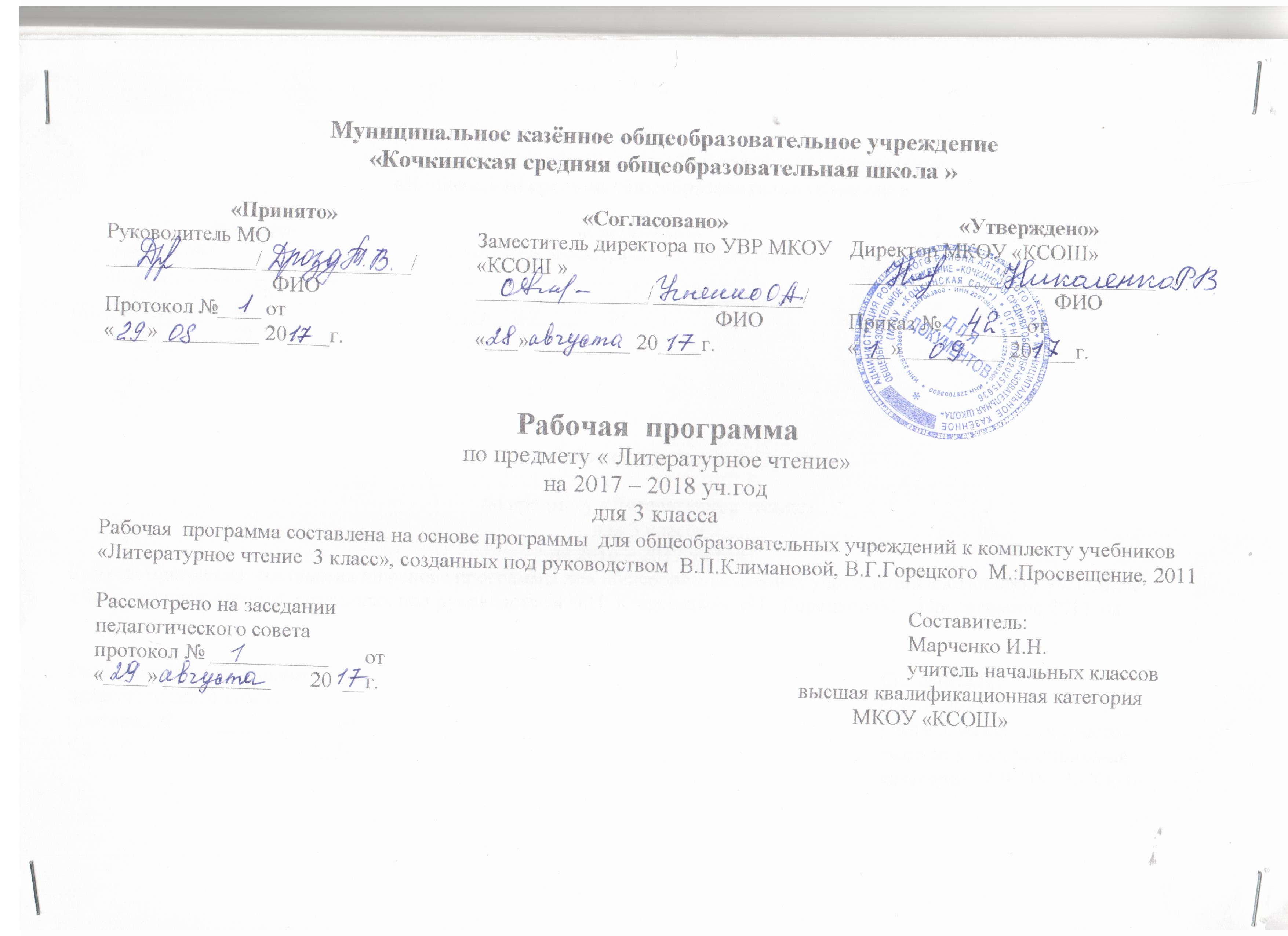 № п\пДатаКоличество часов на изучение темыНазвание раздела, блока. Тема урокаПримечание16Особенности музыкальной драматургии сценической музыки 11Классика и современность21В музыкальном театре. Опера31Опера М. И. Глинки «Иван Сусанин»41Русская эпическая опера. А. Бородин «Князь Игорь»51В музыкальном театре. Балет61Балет Б. Тищенко «Ярославна»71Героическая поэма в русской музыке81В музыкальном театре. Дж. Гершвин. «Порги и бес»91Опера Дж. Бизе. «Кармен»101Р. Щедрин. «Кармен-сюита»111Сюжеты и образы духовной музыки121Э.Л. Уэббер рок- опера «Иисус Христос- суперзвезда»131Музыка к драматическому спектаклю «Ромео и Джульетта»141А. Шнитке. «Гоголь-сюита» из музыки к спектаклю «Ревизская сказка»151Музыканты - извечные маги161Обобщительный  урок18Особенности драматургии камерной и симфонической музыки 171Музыкальная драматургия- развитие музыки181Два направления музыкальной культуры. « Духовная и  светская»191Камерная инструментальная музыка201Циклические формы инструментальной музыки211А. Шнитке. «Сюита в старинном стиле»221Л. Бетховен. «Соната № 8»231С. Прокофьев. «Соната №2». В. Моцарт. «Соната № 11»241Симфоническая музыка251В.А. Моцарт. «Симфония № 40»261С. Прокофьев. «Симфония №1» классическая271Л.В.Бетховен. «Симфония №5»281Ф. Шуберт. «Симфония № 8»291П. И. Чайковский. «Симфония № 5»301Д. Шостакович. «Симфония №7»311Симфоническая картина К. Дебюсси. «Празднества»321Инструментальный концерт331Дж. Гершвин» Рапсодия в стиле  блюз»341Музыка народов мира№ п/пДата урока по журналуХарактеристика вносимых измененийРеквизиты документа, в котором регламентируются вносимые измененияПодпись зам. директора по УВР